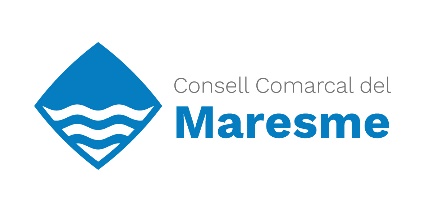 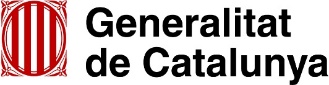 MODELO CCM1.AIMS 2024/2025 (para el solicitante)Dirección:                                                            Municipio:                                     Código postal:                                                     Importante rellenar TODOS LOS DATOS:Teléfono móvil ( NO teléfono fijo):                                                          Dirección electrónica:Presentó solicitud de ayuda de comedor el curso pasado 2023/2024?       Si     NoOBLIGATORIO PONER DATOS DE LAS PERSONAS ADULTAS DE LA UNIDAD FAMILIAR QUE TENGAN A CARGO AL ALUMNADO BENEFICIARIO DE LA AYUDA (PADRES/MADRES/PERSONAS TUTORAS). En caso de separaciones/divorcios, si sólo uno de los dos progenitores quiere la ayuda, debe pedirla la persona que tenga a su cargo al alumno/a beneficiario/a. Si los dos progenitores quieren hacer la solicitud, deben presentarla CONJUNTAMENTE.Pare /Mare/PERSONA TUTORA  Pare /Mare/PERSONA TUTORA                                     OBLIGATORIO Marcar SI o NOSI   NO:   custodia compartida.  En caso de separaciones en las que los dos progenitores solicitan la ayuda, se tiene que indicar NO.SI NO: Pidió ayuda de alquiler a la Agència de l’Habitatge de Catalunya para el año 2023.  En caso afirmativo, especificar el IMPORTE.........................SI   NO:    Recibió algún tipo de ayuda de urgencia social. En caso afirmativo, especificar el IMPORTE.........................SI   NO:    Alumnado en acogimiento DGAIA.  Marcar FAMILIA Extensa / Ajena FECHA RESOLUCIÓN...................SI   NO:    La distancia entre el centro escolar y el domicilio está a más de 3KM sin transporte público o escolar.DATOS DE TODOS LOS HIJOS menores de 25 años DE LA UNIDAD FAMILIAR (pidan o no ayuda):
PONER LOS DATOS CURSO/ESCUELA del curso escolar 24/25 ( para el que se solicita la ayuda).
Si hay más de tres hijos/as, utilizar tantas hojas como se necesiten y presentarlas conjuntamente.Nº 1Nº 2Nº 3MODELO CCM1 AIMS 2024/2025 ( para el solicitante)IMPORTANTE: en el caso que sea la primera vez que se hace la solicitud de ayuda de comedor, presentar Fotocopia DNI/NIE vigente de los padres o tutores legales, y de todos los miembros de la unidad familiar.Yo,____________________________________________ padre/madre o tutor legal del/los menores indicados, HAGO CONSTAR, como solicitante, que tengo el conocimiento íntegro del contenido de las bases de esta convocatoria y autorizo a que el pago de la ayuda de comedor se realice a la escuela o al ayuntamiento de referencia o directamente a las empresas concesionarias del servicio, de acuerdo con el punto 9.2 de las bases reguladoras. DECLARO que he informado a todos los miembros de la unidad familiar relacionados a continuación, de la presentación de esta solicitud, la cual implica la autorización de cada uno de ellos, de acuerdo con las bases de la convocatoria, y para que la administración pueda solicitar a la AEAT y otras administraciones competentes, información relativa al nivel de renta (IRPF) y percepciones contributivas y no contributivas, ayudas y prestaciones, padrón… de los miembros de la unidad familiar, correspondientes al ejercicio fiscal 2023.Datos de todos los miembros de la unidad familiar: ESCRIBIR EN MAYÚSCULAS*En el caso que ninguno de los miembros de la unidad familiar disponga de NIF/NIE, indicar el país de origen del alumno beneficiario: ........................................................................................El Sr./a. .............................................................................................., padre / madre o tutor legal del alumno/a beneficiario/a ....................................................................................... DECLARO que presento esta solicitud con el consentimiento de toda la unidad familiar relacionada anteriormente y que SE AUTORIZA  a la administración a verificar los datos de esta unidad familiar mediante l’AEAT y otras administraciones competentes, así como las ayudas de comedor y transporte escolar correspondientes a la convocatoria de ayudas de educación especial que publica el MEFP.Firma del padre/ madre o tutor legalFecha y lugar